Department of Human Resources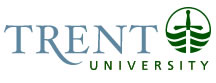 OPSEU Job DescriptionJob Title: 	Cartographic/Photographic Technician				Job Number: 	SS-010					NOC: 	4012Band: 	7Department: 	Science			Supervisor Title: 	Associate Dean, Science	Last Reviewed:	January 2, 2001				Job PurposeProvides graphic, cartographic and photographic services, assistance and advice to science faculty, staff, and students taking science courses.  Key ActivitiesProvides graphic, cartographic and photographic services to the members of the science departments by producing finished, print ready artwork, graphics, maps and photographs for inclusion in various departmental publications and research papers.Demonstrates cartographic and graphic concepts and software to students in a 2nd year geography course (GO211) by guiding them through examples, advising them on how best to approach a specific problem, how to avoid common problems and troubleshooting some of the more unusual and unexpected problems that tend to arise with some of the more complex software. Instructs members of the science departments in areas that coincide or overlap with field of expertise by advising them and/or demonstrating equipment and techniques.Maintains a current and up to date knowledge in fields of expertise to keep abreast of new techniques and technology while also expanding capabilities in associated fields.Maintains the geography department photographic equipment, performing such low level maintenance and repairs as may be required.  Evaluates prospective photographic and cartographic equipment and software purchases and makes recommendations as to which should be purchased.  Maintains a stock of photographic and cartographic supplies, deciding on what needs to be purchased and from which supplier it is purchased.Keeps records and reports monthly on jobs done and time spent on such jobs to the Associate Dean (Science) Office for cost- recovery purposes.Education Honours University Degree (4 year) in a related discipline.Experience RequiredTwo to four years’ related experience.CommunicationInternal:Associate Dean (Science), discuss general aspects of work.Science Faculty, to discuss specifications of job requests and assess progressGeography Department Chair, discuss major purchases and recommend specific types or suppliersDepartment Secretary, daily work related information and to receive messages from other department membersStudents, instruction and assistance with technical matters, trouble shootingOther Technicians, very specific technical assistance and informationSuppliers, information on pricing and new productsExternal:Geography Teachers at various schools across Ontario, information re: Trent University map making competitionMinistry of Natural Resources, information regarding maps, graphics equipment, digital imagingVarious school representatives, information on equipment loans or useVarious publishers and equipment suppliers, regarding donations for the map making contestMotor/ Sensory SkillsFine motor skills, dexterity, coordination - Manual drawing of maps and graphs, Digitizing map information, Photography, Darkroom work - printing and enlarging, Computer graphics, word processingSmell - Identification of phytochemicalsVisual - Critical focussing on photography, Colour differentiation and matching in graphic work, Colour balance in photographic results, accuracy of rendition, Usability of phytochemicals based on colour of solutions, Line weight matching in manual and computer assisted drawing and cartographyEffortMental:Sustained Concentration, Sensory effort seeing - Digitizing map information - an error here can be incredibly difficult to undo later if overlooked, Preparing graphs and charts for publication - must be checked against original data for accuracySustained Concentration, Seeing - Creation of maps, charts, artwork to a specific size in preparation for photographic reduction and reproduction, measurement of maps or map features for calculations of area and scale, focusing cameras and enlargers, optical surveying equipment, assisting and advising students during lab exercises, especially when confronted with unforeseen errors and problems, instructing students and faculty (outside of lab exercises) on the operations of specific equipment or processesPhysical:Walking, bending, standing - Required during lab demosLifting, carrying, walking - Moving equipment to locations in preparation for labs and displaysRepetitive hand/wrist movements - Required of any computer workWorking ConditionsPhysical:Temperature - Erratic heating/air conditioningDust - Air quality is poor, a lot of dust due to type of construction of the work location building.Work space - Cramped work spacePsychological:Frustrated people - Responding to frustrated students when computer systems fail to perform as specified (or crash)Interruptions - Interruptions/conflicting work prioritiesMultiple competing demands - Multiple competing demands particularly during fall/winter (GO 211)